DODATEK DO PIRAMIDY TITAN: ZJEŻDŻALNIA PROSTA nr kat.: 204 t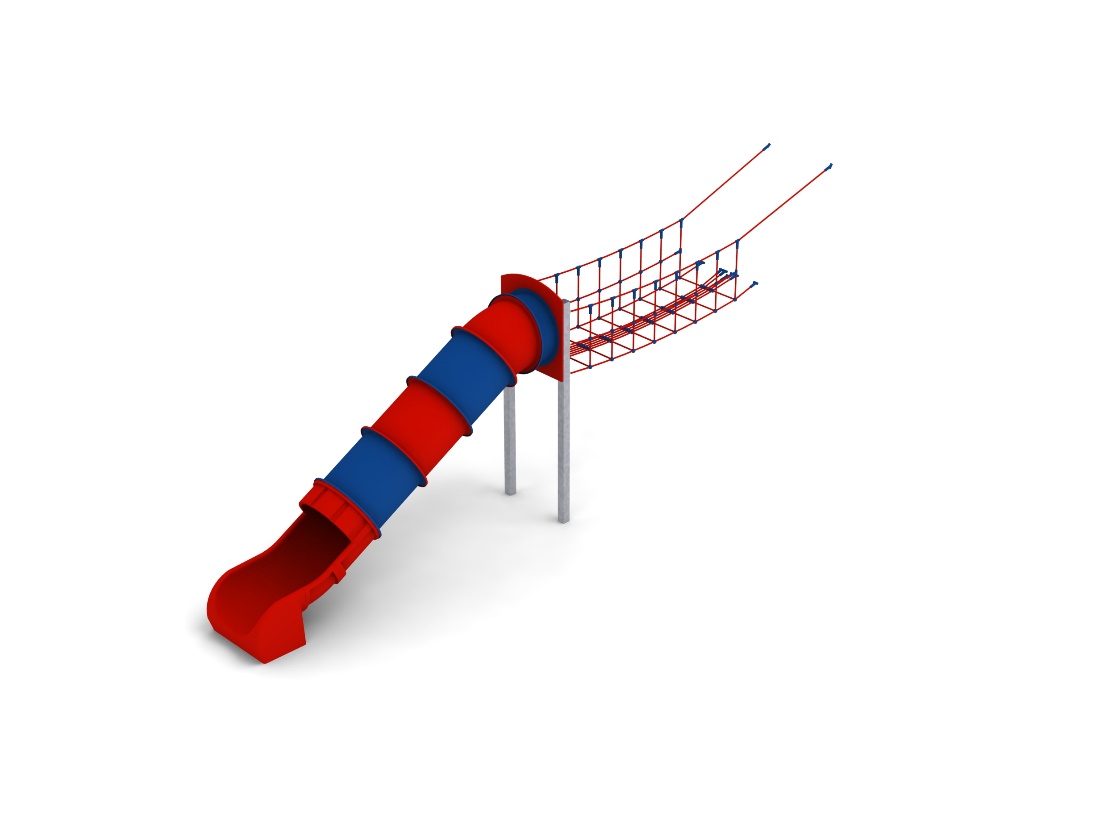 Wymiary urządzenia: Długość: 7,5 mSzerokość: 1,0 mWysokość: Przestrzeń minimalna piramidy + 30 m2Grupa wiekowa: od 5 do 14 latGłębokość posadowienia: Wysokość swobodnego upadku: 2,0 mWytyczne dotyczące materiałów i technologii wykonania urządzenia.Głównym elementem dodatku jest prosta zjeżdżalnia rurowa wykonana z polietylenu. Początek części startowej znajduje się na wysokości 2,0 m powyżej poziomu terenu. Elementy konstrukcyjne dodatku wykonane są z rury kwadratowej o przekroju 100x100 mm, które są zabezpieczone przed korozją poprzez cynkowanie ogniowe. Fundamenty wykonane są jako stopy żelbetowe posadowione na głębokości 1m. Przejście łączące ślizg z piramidą ma kształt litery U i jest wykonane z liny poliamidowej, plecionej, klejonej wzmocnionej strunami stalowymi ocynkowanymi galwanicznie. Średnica liny wynosi 18 mm. Elementy łączące liny ze sobą wykonane są z tworzywa sztucznego i aluminium. Opcjonalne dekory.Dodatek ZJEŻDŻALNIA PROSTA można dodatkowo wzbogacić grafiką z linii MONTER lub ANIMAL. Obustronna grafika wykonana jest z płyty HPL o grubości 12mm i przybliżonych wymiarach:- MONSTER 1,8m x 1,6m, - REKIN 3,4m x 1,5m,- MAŁPA 4,4m x 2,4m.Kolorystyka do ustalenia indywidualnie.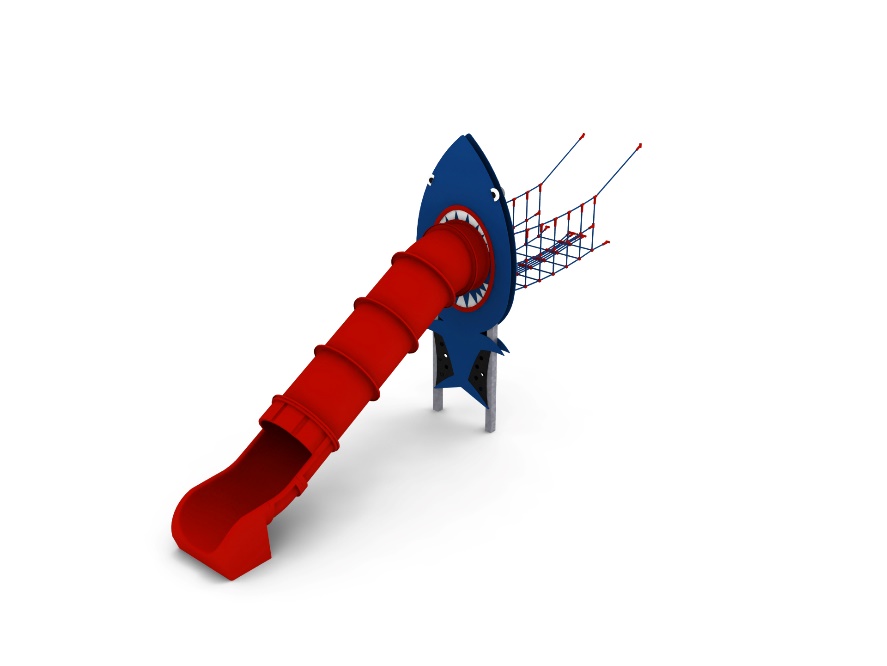 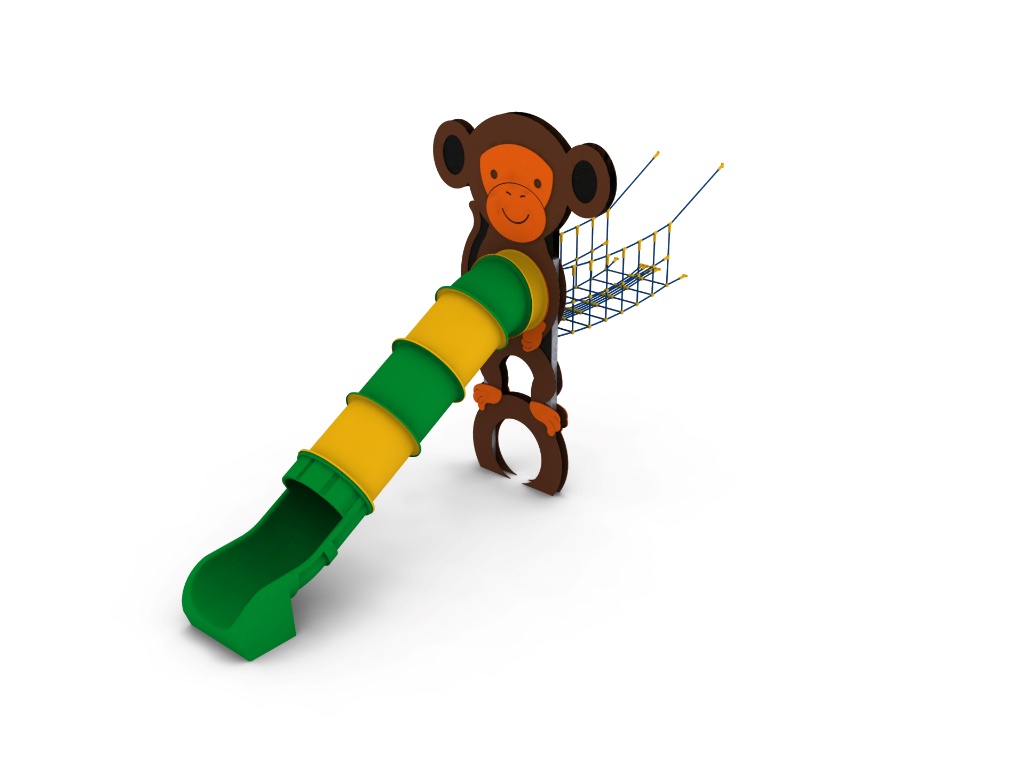 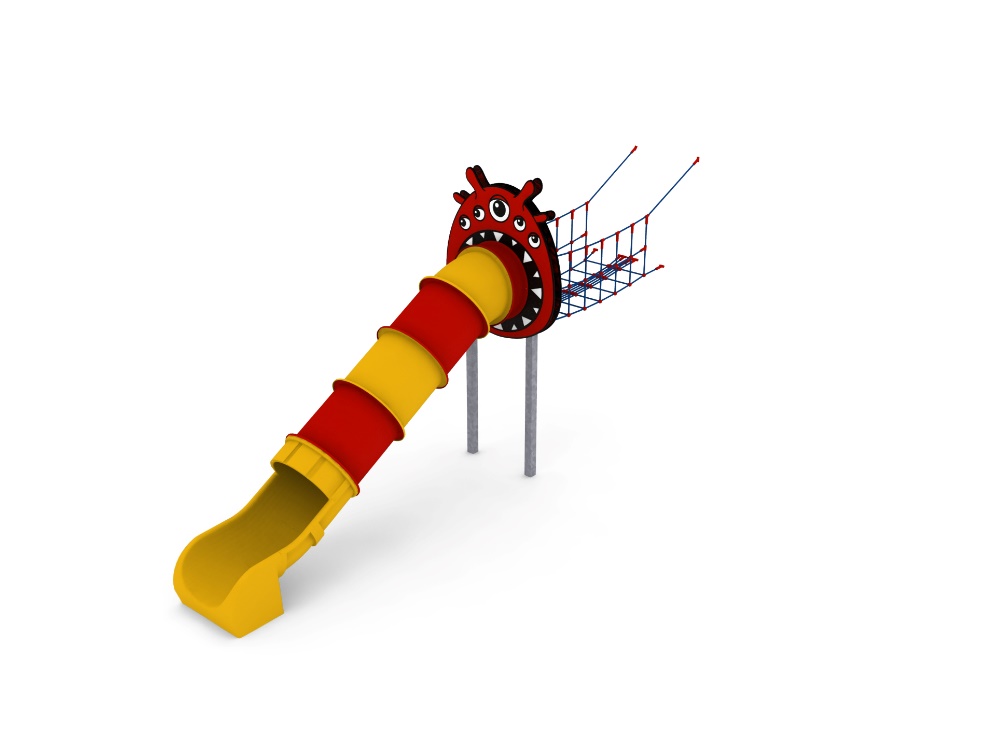 Opcjonalne malowanie.Konstrukcja urządzenia na życzenie klienta może zostać pomalowana metodą proszkową lub natryskową „na mokro” wg palety RAL.Obszar upadku urządzenia powinien zostać wykonany na nawierzchni zgodnie z normą PN EN 1176- 1:2017. Do wykonania montażu niezbędna jest możliwość dojazdu ciężkiego sprzętu budowlanego.W trosce o bezpieczeństwo dzieci oraz jakość urządzeń wymaga się, aby urządzenia posiadały certyfikat na zgodność z normami PN EN 1176-1:2017, PN EN 1176-3:2017, PN EN 1176-11:2014-11, wydane w systemie akredytowanym przez Państwowe Centrum Akredytacji lub krajowej jednostki akredytującej pozostałych Państw członkowskich, zgodnie z Rozporządzeniem Parlamentu Europejskiego i Rady Unii Europejskiej (WE) nr 765/2008”.